 1.11.PO Vzpomínáme památku zesnulých, návštěva hřbitova, relaxace u  vážné hudby2.11.ÚT Pečeme mrkvovou bábovku, jazykolamy, hudba mého srdce –vzpomínáme                                   3.11.ST Procvičujeme obličejové svaly - mimika, podzimní zahrada - procházka4.11.ČT  Biblická hodina, vzpomínání - povídání si o přástkách, trénujeme přísloví5.11.PÁ Procvičujeme celé tělo, společné tvoření z ořechových skořápek, křížovky a hlavolamy, procvičujeme paměť - zkratky8.11 PO  Vzpomínáme, jak jsme dříve nakupovali, čteme ze známé knihy 9.11.ÚT   Pečeme makovou buchtu,  procvičování paměti - vědomostní kvíz                                                     10.11.ST  Lidské tělo – zajímavosti, kvízy, zábavné hádanky, poslech písní                                                                              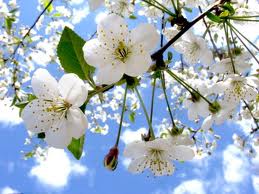 11.11.ČT  Biblická hodina, sv. Martin a svatomartinské posvícení, zpomínáme na místo odkud pocházím12.11.PÁ Cvičení s owerbaly, společné tvoření v keramické dílně, hra Česko pro pamětníky15.11.PO Poznáváme známé české herce a herečky, turnaj v házení šipek16.11.ÚT Pečeme roládu, čteme z novin, lidové písně nejen z Valašska, luštíme křížovky  17.11 ST  Státní svátek 18.11.ČT Biblická hodina, vzpomínka na Mikoláše Alše, trénujeme slovní zásobu19.11.PÁ  Cvičení na židlích, vyrábíme adventní svíčky, společenská hra „Bingo“22.11.PO Hrajeme společenské hry, čteme si valašské pověsti, Vzpomínkový kufr 23.11.ÚT  Pečeme slaný štrůdl z lístkového těsta, Jak jsme vařili a jedli?, zpěv  24.11.ST   Trénování paměti - zábavné počítání, vzpomínáme na filmy pro pamětníky   25.11.ČT   Biblická hodina, svátek sv. Kateřiny, poslech hudby na přání 26.11.PÁ  Cvičení s míčem, tvoříme adventní věnce, filmový kvíz29.11.PO Vsetín ve vzpomínkách, přesmyčky částí Vsetína, rotoped, práce s texty písní 30.11.ÚT  Pečeme slané pečivo, procvičování paměti - naše jména, přesmyčky se jmény, čajový dýchánek 